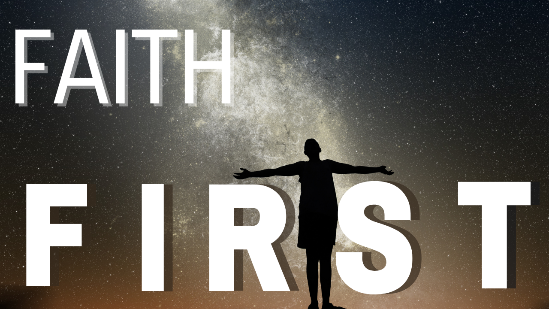 “Siloes”Study GuideRead 2 Timothy 4:1-2.  What strikes you about Paul’s appeal to Timothy? Which of these ways of  preaching do you find the most natural for you? Read 2 Timothy 4:3-4. What kinds of things do most people most want to hear from the Bible? What do they not want to hear?Read 2 Timothy 4:6-8. How do Paul’s words make you feel? Read verse 7 again. Do you feel that this describes your faith walk? 